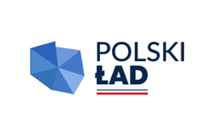 INFORMACJA Z OTWARCIA OFERTDOTYCZY: postępowania na konserwację i restaurację polichromii przęsła chórowegooraz ściany zachodniej nawy głównej kościoła oo. Dominikanów pw. Matki Bożej Bolesnejw JarosławiuKwota jaką Zamawiający zamierza przeznaczyć na sfinansowanie przedmiotu zamówienia – 499 095,12 zł.                         Do wyznaczonego terminu składania ofert, złożono następujące oferty:LpNazwa (firma) Wykonawcy i adres siedziby WykonawcyCena brutto (zł)1Maciej Filip, Aneta Filip Kompleksowa Konserwacja Zabytków S.C. - 35-505 Rzeszów, ul. Strzyżowska 95484 122,27 zł                                             ZATWIERDZAM			    o. Marek Grubka - Przeor